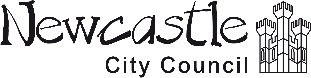 Accessibility Plan Guidelines 2023-24The Accessibility Plan should be read in consultation with the SEND Policy, the SEND Information Report and the Annual SEND Report. Together they include details of:The school’s admission arrangements for pupils with SEN or disabilitiesThe steps school have taken to prevent pupils with SEN or disabilities from being treated less favorably than other pupilsThe facilities provided to assist access to the school by pupils with SEN and disabilities.  (Children and Families Act 2014, Part 3)The purpose of this document is to ensure compliance with Schedule 10 of the Equality Act 2010 which requires all schools to produce an Accessibility Plan that identifies the action the school intends to take over a 3 year timescale to prevent disabled pupils from being treated less favourably than other pupils:Increase the extent to which disabled pupils can participate in the curriculumImprove the physical environment of schools to enable disabled pupils to take better advantage of education, benefits, facilities and services provided and Improve the availability of accessible information to disabled pupils. Contextual information:Schools will need to have regard to the need to provide adequate resources for implementing plans and must regularly review them. The plan may be a freestanding document or it may be published as part of another document such as an Equality Plan or school development plan. Remember to include:How the curriculum is made accessibleAt KS 4 what alternative accreditation is offeredHow information for pupils, parents/carers and the community is available in different formatsPlans to improve the signage in the buildings and groundsArrangements that could be put in place if a disabled parent needs support to attend a school event e.g. availability of a signerThe Equality Act requires ‘reasonable adjustments’ and many are low cost or no cost. Ratified by governing body – date and signed